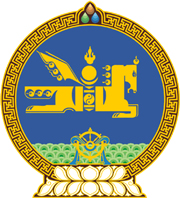 МОНГОЛ  УЛСЫН  ХУУЛЬ2017 оны 02 сарын 02 өдөр				                       Төрийн ордон, Улаанбаатар хотСЭЖИГТЭН, ЯЛЛАГДАГЧИЙГБАРИВЧЛАХ, ЦАГДАН ХОРИХШИЙДВЭРИЙГ БИЕЛҮҮЛЭХ ТУХАЙХУУЛЬД ӨӨРЧЛӨЛТ ОРУУЛАХ ТУХАЙ1 дүгээр зүйл.Сэжигтэн, яллагдагчийг баривчлах, цагдан хорих шийдвэрийг биелүүлэх тухай хуулийн 42 дугаар зүйлийн 42.1.1 дэх заалтын “байгалийн гамшиг, гэнэтийн бусад аюул” гэснийг “гамшиг, аюулт үзэгдэл, осол” гэж өөрчилсүгэй.2 дугаар зүйл.Энэ хуулийг Гамшгаас хамгаалах тухай хууль /Шинэчилсэн найруулга/ хүчин төгөлдөр болсон өдрөөс эхлэн дагаж мөрдөнө.МОНГОЛ УЛСЫН ИХ ХУРЛЫН ДАРГА 					М.ЭНХБОЛД 